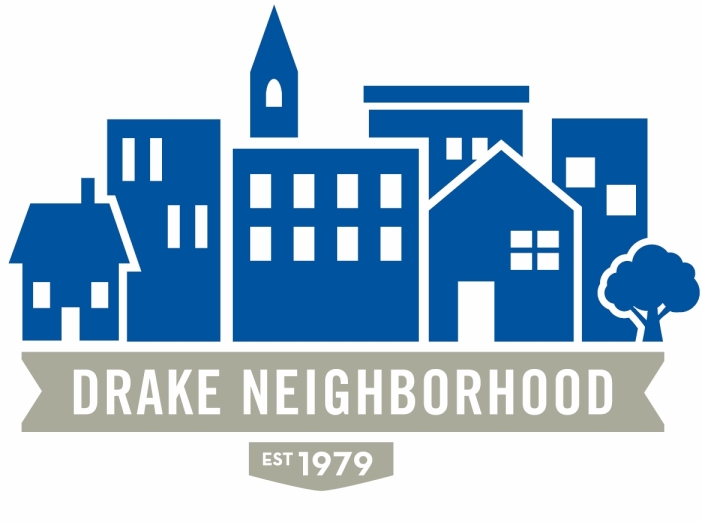 Board of Directors MeetingWednesday, September 14, 20167:00 p.m. to 9:00 p.m.St. Catherine of Sienna, Drake UniversityIntroductions:  August Minutes: There was no quorum, so minutes were discussed but not approved.Information:NBSD: Mark: The annual neighborhood workshop will be on November 8th, so check it out if you’re interested. Thefts from motor vehicles have been significant this past month. If you’ll be gone for a while, let a neighbor know. Be sure not to leave things like wallets in your car, and be sure to lock the door. It’s probably ok to leave your doors unlocked if you don’t leave anything there, because these appear to be mostly juveniles looking for things to steal, not to steal the car. There have been a number of bike thefts at Drake—be careful with that. About 6 shots fired between the August meeting and today. There was an event when warrants were served on 20 different houses in Des Moines looking for illegal guns—they arrested 18 people, and expect even more. There were a large number of federal agents involved, which many neighborhood residents noticed. They interrupted a burglary at 2817 Cottage, and there was a car chase ending in an accident south of Grand (the perpetrator ran off the road). There was a Craig’s List scam by the Walgreens—a person had agreed to meet in a back alley and got held up. Be aware that there are a number of these things going on on Craig’s List, so if you have a deal, make sure to wait in a public space. Be sure to call MidAmerican if lights are out, because street lighting can cut down on crimes of opportunity.	Chris: If a house has been declared a public nuisance, then it may well sit for 8-10 years when nobody is interested in buying it. They only take down about 8 a year, which is why it can take so long. Thus, they like to avoid declaring things as public nuisance if at all possible. That said, the apartment near 1913 Cottage Grove had an electrical fire, so they did deem that a nuisance. The old Laundromat on Cottage Grove that was torn down is for sale, but nothing is planned just yet. They did get it fenced in and treated for mosquitoes.Drake: Student organizations are thinking about doing a trick-or-treat night, and they were looking for feedback. Feedback was that it sounded like a great idea.Old Business: 1	Website. Todd. They found the people who built the website, but the freelancer who did the work is not willing to do any work at this point. Todd will contact the business owner and see how much it will take to get it fixed. Mac will also follow up.2	Dave will talk to Kevin about whether he’s doing community flowers, and whether we should contact the homeowners west of the Michael Garden to see if they’re interested in taking care of it.The next scrub day will be this coming Saturday at Gray’s Lake. There will be two more after this, in October and November..Board Members Present (X)Board Members Present (X)Board Members Present (X)Board Members Present (X)Board Members Present (X)Board Members Present (X)Ibrahim AliXLori Calhoun Michael Christl XDavid Courard-Hauri Patty Daniels Brian Dooley Deric Gourd XKristina Johnson Sean Haire XEldon McAfee Eddie Robinson Jen Sayers XMark Schneider XTodd Slaymaker XAnna Gleason (Student Senate Liaison)XMark McKinney (NBSD)XChris Reindl (NBSD) Nick Valdez (Drake)